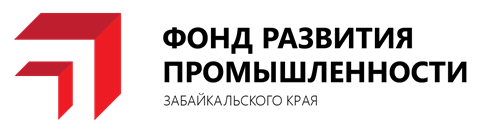 Приложение № 12 к Правилам предоставления микрозаймов ФРП Забайкальского края МКТЕХНИКО-ЭКОНОМИЧЕСКОЕ ОБОСНОВАНИЕ ЗАЯВКИ НА ПОЛУЧЕНИЕ МИКРОЗАЙМА                  ____________________________________________________________________________________________(полное наименование юридического лица/ИП)Расходы, которые планируется осуществить за счет средств микрозайма Источники финансирования проектаЭтапы реализации проекта (краткое описание)________________________________________________________________________________________________________________________________________________________________________________________________________________________________________________________________________________________________________________________________________________________________________Информация о производимой продукции и рынках сбыта__   _______________ 20___        ___________________подпись заемщика    __________________________________(расшифровка)         (Дата)                                                                         Направление расходования денежных средствСтоимость (руб.)Планируемый период совершения расходов (месяц, год)Планируемый поставщик/исполнитель оказания услуг1.2.3.4.Общая стоимость необходимых затрат, в т.ч.Объем финансирования (руб.)Собственные средства, всегов т.ч.    фактически произведенные затратыЗаемные средстваИтого стоимость проекта: Основной товар / услуга компанииКто является Вашим потенциальным клиентом?Основной способ продаж Вашей продукцииСпособы продвижения продукции (перечень рекламных мероприятий)Кто является Вашими основными конкурентами?(укажите не менее трёх)Конкурентные преимущества Вашей продукции?